РЕЦЕНЗЕНТЫ: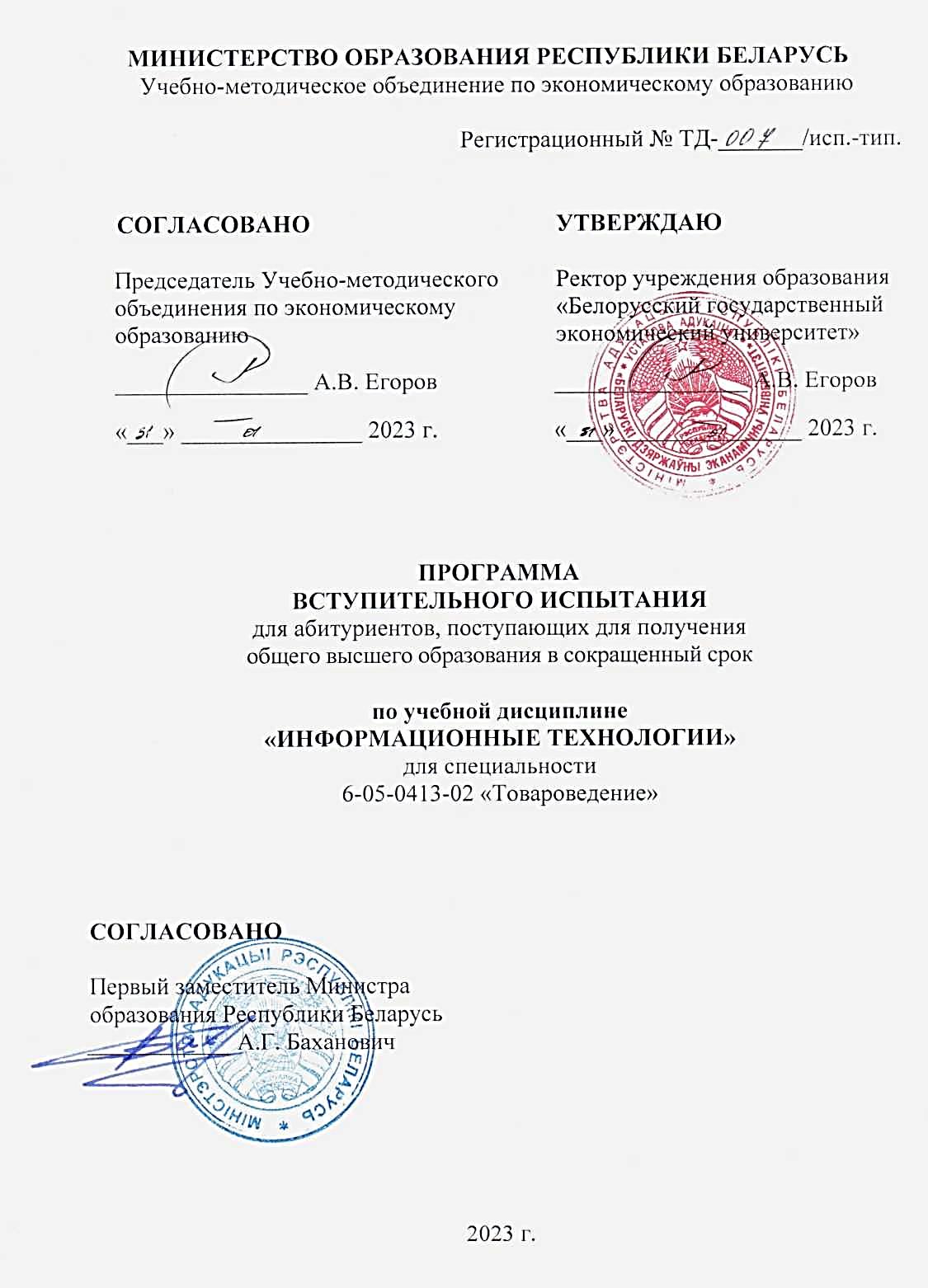 Учреждение образования «Могилевский государственный университет имени А.А.Кулешова» (протокол заседания Научно-методического совета учреждения образования «Могилевский государственный университет имени А.А.Кулешова» № 6 от 17.01.2023);Учреждение образования «Минский государственный колледж технологии и дизайна легкой промышленности» (протокол заседания Цикловой комиссии экономических, учетно-финансовых и коммерческих предметов учреждения образования «Минский государственный колледж технологии и дизайна легкой промышленности» № 6 от 06.01.2023)РЕКОМЕНДОВАНА К УТВЕРЖДЕНИЮ:Учебно-методическим объединением по экономическому образованию (протокол заседания Президиума Совета Учебно-методического объединения по экономическому образованию № 3 от 31.01.2023) ПОЯСНИТЕЛЬНАЯ ЗАПИСКАПрограмма по учебной дисциплине «Информационные технологии» предназначена для подготовки к вступительным испытаниям абитуриентов, поступающих для получения общего высшего образования в сокращенный срок обучения по специальности 6-05-0413-02 «Товароведение».Перечень специальностей среднего специального образования, соответствующих специальностям образовательной программы бакалавриата или непрерывной образовательной программы высшего образования, для получения высшего образования в сокращенный срок, определяются постановлением Министерства образования Республики Беларусь от 01.11.2022 № 412 «О получении высшего образования в сокращенный срок».СОДЕРЖАНИЕ УЧЕБНОГО МАТЕРИАЛА Тема 1. Хранение и поиск информацииВнешние носители информации: жесткий, оптический диски, USB-накопитель.Хранение информации на внешних носителях: логический диск, папка, дерево папок. Понятие и атрибуты файлов (имя, расширение, размер и иное).Поиск информации на внешних носителях: инструменты и критерии поиска.Навигация по файловой системе с помощью файлового менеджера (Проводник, Total Commander).Единицы измерения объема информации: бит, байт и их производные. Тема 2. Текстовые процессорыНазначение и основные функции текстового процессора. Параметры форматирования страницы, абзаца, шрифта в текстовом процессоре.Работа с фрагментом текста: выделение, копирование, перемещение, удаление.Оформление маркированных и нумерованных списков.Оформление многоколонного текста.Оформление таблиц.Вставка и редактирование объектов (рисунков, диаграмм, формул). Подготовка документа к печати.Тема 3. Табличные процессорыПонятие электронной таблицы. Структура таблицы: ячейки, столбцы, строки. Адресация ячеек.Типы данных в электронной таблице. Форматы чисел. Особенности ввода даты и времени.Создание и форматирование таблиц в Excel: обрамление, выравнивание, объединение ячеек, форматирование содержимого ячеек.Ввод и редактирование формул. Использование мастера функций. Использование стандартных функций для нахождения суммы, среднего арифметического, поиска минимального (максимального) значений.Ссылки в формулах: относительные и абсолютные. Типы диаграмм. Построение и редактирование диаграмм. Сортировка и фильтрация данных. Подведение промежуточных итогов.Подготовка таблицы к печати.Тема 4. Системы создания электронных презентацийПонятие и назначение электронных презентаций.Создание презентации в PowerPoint с использованием шаблонов.Создание презентации «с нуля»: создание слайдов, выбор макета слада, шрифтовое и фоновое оформление слайдов.Создание на слайдах различных объектов: таблиц, диаграмм, изображений и иное.Настройка анимации объектов слайдов.Настройка параметров воспроизведения презентации: очередность, эффекты перехода слайдов, ручной или автоматический режим воспроизведения.Тема 5. Системы управления базами данныхПонятие электронной базы данных и системы управления базами данных (СУБД). Проектирование базы данных. Настройка полей таблицы в режиме конструктора. Типы связи между таблицами реляционной базы данных. Создание схемы данных в Access.Типы запросов в Access. Формирование запросов на выборку данных (с помощью Мастера, в Конструкторе), с параметром, с вычисляемыми полями и иное.Конструирование форм и отчетов.СПИСОК РЕКОМЕНДУЕМОЙ ЛИТЕРАТУРЫГвоздева, В. А. Информатика, автоматизированные информационные технологии и системы: учебник / В. А. Гвоздева. – Москва : ФОРУМ: ИНФРА-М, 2021. – 542 с. Голицына, О. Л. Базы данных : учеб. пособие / О. Л. Голицына,                           Н. В. Максимов, И.И. Попов. – 4-е изд., перераб. и доп. – Москва : ФОРУМ: ИНФРА-М, 2020. – 400 с.Кудинов, Ю. И. Основы современной информатики : учеб. пособие /                   Ю. И. Кудинов, Ф. Ф. Пащенко. – 5-е изд., стер. – Санкт-Петербург : Лань, 2021. – 256 с. Новиков, Б. А. Основы технологий баз данных : учеб. пособие /                       Б. А. Новиков, Е. А. Горшкова, Н. Г. Графеева ; под ред. Е. В. Рогова // Компания Postgres Professional. – 2-е изд. – Москва : ДМК Пресс, 2020. – 581 с. : ил.Шандриков, А.С. Информационные технологии : учеб. пособие . – 3-е  изд. стер. – Мн.: РИПО, 2019. – 445 с.Критерии оценки вступительного испытанияВступительные испытания проводятся в письменной форме с применением указанных критериев оценки знаний.Примечание. При отсутствии результатов проверки абитуриентам выставляется «0» (ноль) баллов.Отметка в баллахПоказатели оценки1 (один)Узнавание отдельных объектов изучения программного учебного материала, предъявленных в готовом виде (основных терминов информационных технологий).2 (два)Различение отдельных объектов изучения программного учебного материала, предъявленных в готовом виде (терминов, инструментария и информационных технологий при работе с файлами). Отсутствие умения выполнять задания по дисциплине вступительного испытания.3 (три)Фрагментарное воспроизведение программного учебного материала по памяти (терминов, инструментария и информационных технологий при работе с файлами, с текстами, таблицами, презентациями, базами данных). Наличие множественных существенных ошибок при выполнении заданий по дисциплине вступительного испытания.4 (четыре)Воспроизведение большей части программного учебного материала (описание возможностей файловых менеджеров, текстовых и табличных процессоров, систем создания презентаций и систем управления базами данных). Наличие трудностей практического применения знаний по дисциплине в рамках программы вступительного испытания.Наличие единичных существенных ошибок при выполнении заданий по дисциплине вступительного испытания.5 (пять)Осознанное воспроизведение программного учебного материала (описание возможностей и инструментария файловых менеджеров, текстовых и табличных процессоров, систем создания презентаций и систем управления базами данных). Умение выполнения заданий по образцу в рамках программы вступительного испытания.Наличие множества несущественных ошибок при выполнении заданий по дисциплине вступительного испытания. 6 (шесть)Достаточно полное знание и осознанное воспроизведение программного учебного материала (описание возможностей, инструментария и технологии работы в файловых менеджерах, текстовых и табличных процессорах, системах создания презентаций и управления базами данных). Умение практического применения знаний по дисциплине в рамках программы вступительного испытания в знакомой ситуации (создание текстов, таблиц, презентаций, баз данных; их форматирование и редактирование).Наличие несущественных ошибок при выполнении заданий по дисциплине вступительного испытания. 7 (семь)Полное знание и воспроизведение всего программного учебного материала (описание особенностей хранения информации на компьютере и технологий работы со структурированными текстами, табличными данными, презентациями, базами данных). Умение практического применения знаний по дисциплине в рамках программы вступительного испытания (свободная ориентация в файловом менеджере, текстовом и табличном процессоре, системе создания презентаций и системе управления базами данных).Наличие единичных несущественных ошибок при выполнении заданий по дисциплине вступительного испытания.8 (восемь)Глубокое, систематизированное знание и воспроизведение всего программного учебного материала (развернутое описание и объяснение особенностей хранения информации на компьютере и технологий работы со структурированными текстами, табличными данными, презентациями, базами данных). Умение применять знания по дисциплине в рамках программы вступительного испытания при выполнении заданий (уверенная работа в файловом менеджере, текстовом и табличном процессоре, системе создания презентаций и системе управления базами данных). Наличие единичных несущественных ошибок при выполнении заданий по дисциплине вступительного испытания.9 (девять)Свободное владение программным учебным материалом. Умение применять знания по дисциплине в рамках всей программы вступительного испытания при выполнении заданий. Наличие единичных несущественных ошибок при выполнении заданий по дисциплине вступительного испытания.10 (десять)Свободное владение программным учебным материалом. Умение применять знания по дисциплине в рамках программы вступительного испытания при выполнении заданий. Отсутствие ошибок при выполнении заданий по дисциплине вступительного испытания.